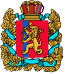 РОССИЙСКАЯ ФЕДЕРАЦИЯАБАЛАКОВСКИЙ СЕЛЬСКИЙ СОВЕТ ДЕПУТАТОВЕНИСЕЙСКОГО РАЙОНА КРАСНОЯРСКОГО КРАЯРЕШЕНИЕ23.12.2022г.                                       с. Абалаково                                    № 22-3-118р            О бюджете Абалаковского сельсовета на 2023 год и плановый период 2024-2025 годовСтатья 1. Основные характеристики бюджета Абалаковского сельсовета на 2023 год и плановый период 2024-2025 годовУтвердить основные характеристики бюджета сельсовета на 2023 год:прогнозируемый общий объем доходов бюджета сельсовета в сумме 20 791,0 тыс. рублей;общий объем расходов бюджета сельсовета в сумме 21 051,0 тыс. рублей; дефицит бюджета сельсовета в сумме 260,0 тыс. рублей;источники финансирования дефицита (профицита) бюджета в сумме 260,0 тыс. рублей согласно приложению 1 к настоящему решению.Утвердить основные характеристики бюджета сельсовета на 2024 год и на 2025 год:прогнозируемый общий объем доходов бюджета сельсовета на 2024 год в сумме 12 233,6 тыс. рублей и на 2025 год в сумме 12 032,5 тыс. рублей;общий объем расходов бюджета сельсовета на 2024 год в сумме 12 233,6 тыс. рублей, в том числе условно утвержденные расходы в сумме 290,0 тыс. рублей, и на 2025 год в сумме 12 032,5 тыс. рублей, в том числе условно утвержденные расходы в сумме 570,0 тыс. рублей;дефицит бюджета сельсовета на 2024 год в сумме 0,0 тыс. рублей и на 2025 год дефицит бюджета в сумме 0,0 тыс. рублей;источники внутреннего финансирования дефицита (профицита) бюджета сельсовета на 2024 год в сумме 0,0 тыс. рублей и на 2025 год в сумме 0,0 тыс. рублей согласно приложению 1 к настоящему решению.Статья 2. Доходы бюджета Абалаковского сельсовета на 2023 год и плановый период 2024-2025 годовУтвердить доходы бюджета Абалаковского сельсовета на 2023 год и плановый период 2024-2025 годов согласно приложению 2 к настоящему решению.Статья 3. Распределение на 2023 год и плановый период 2024-2025 годов расходов бюджета Абалаковского сельсовета по бюджетной классификации Российской ФедерацииУтвердить в пределах общего объема расходов бюджета Абалаковского сельсовета, установленного статьей 1 настоящего решения:распределение бюджетных ассигнований бюджета сельсовета по разделам и подразделам бюджетной классификации расходов бюджетов Российской Федерации на 2023 год и плановый период 2024-2025 годов согласно приложению 3 к настоящему решению; ведомственную структуру расходов бюджета сельсовета на 2023 год и плановый период 2024-2025 годов согласно приложению 4 к настоящему решению;распределение бюджетных ассигнований по целевым статьям (муниципальным программам и непрограммным направлениям деятельности), группам и подгруппам видов расходов, разделам, подразделам классификации расходов бюджета Абалаковского сельсовета на 2023 год и плановый период 2024-2025 годов согласно приложению 5 к настоящему решению.Статья 4. Публичные нормативные обязательстваУтвердить общий объем средств бюджета Абалаковского сельсовета, направляемых на исполнение публичных нормативных обязательств Абалаковского сельсовета на 2023 год и плановый период 2024-2025 годов в сумме 67,9 тыс. рублей ежегодно.Статья 5. Изменение показателей сводной бюджетной росписи бюджета Абалаковского сельсовета в 2023 годуУстановить, что Глава Абалаковского сельсовета, осуществляющий составление и организацию исполнения местного бюджета, вправе в ходе исполнения настоящего решения вносить изменения в сводную бюджетную роспись бюджета Абалаковского сельсовета на 2023 год и плановый период 2024-2025 годов без внесения изменений в настоящее решение:на сумму доходов, дополнительно полученных от платных услуг, оказываемых муниципальными казенными учреждениями, безвозмездных поступлений от физических и юридических лиц, международных организаций и правительств иностранных государств, в том числе добровольных пожертвований, и от иной приносящей доход деятельности (за исключением доходов от сдачи в аренду имущества, находящегося в муниципальной собственности и переданного в оперативное управление муниципальным казенным учреждениям), осуществляемой муниципальными казенными учреждениями, сверх утвержденных настоящим решением и (или) бюджетной сметой бюджетных ассигнований на обеспечение деятельности муниципальных казенных учреждений, и направленных на финансирование расходов данных учреждений в соответствии с бюджетной сметой;в случаях образования, переименования, реорганизации, ликвидации органов местного самоуправления, перераспределения их полномочий и (или) численности, а также в случаях осуществления расходов на выплаты работникам при их увольнении в соответствии с действующим законодательством в пределах общего объема средств, предусмотренных настоящим решением на обеспечение их деятельности;на сумму средств межбюджетных трансфертов, передаваемых из районного бюджета на осуществление отдельных целевых расходов на основании федеральных законов, нормативных правовых актов Президента Российской Федерации, Правительства Российской Федерации, законов края и (или) нормативных правовых актов Губернатора и Правительства Красноярского края, администрации Енисейского района, а также соглашений, заключенных с главными распорядителями средств районного бюджета, и уведомлений главных распорядителей средств районного бюджета;в случае изменения размера средств межбюджетных трансфертов, предоставленных из районного бюджета;на сумму средств, передаваемых из районного бюджета, на региональные выплаты и выплаты, обеспечивающие уровень заработной платы работников бюджетной сферы не ниже размера минимальной заработной платы (минимального размера оплаты труда);на сумму средств, предоставляемых за счет средств резервного фонда администрации района;на сумму средств, предоставляемых за счет средств резервного фонда администрации Абалаковского сельсовета;в случае заключения администрацией Абалаковского сельсовета соглашения с администрацией Енисейского района о передаче осуществления части полномочий в пределах объема средств, предусмотренных настоящим решением;в пределах общего объема средств, предусмотренных настоящим решением для финансирования мероприятий в рамках одной муниципальной программы  Абалаковского сельсовета, после внесения изменений в указанную программу в установленном порядке;  на сумму остатков средств, полученных от платных услуг, оказываемых муниципальными казенными учреждениями, безвозмездных поступлений от физических и юридических лиц, международных организаций и правительств иностранных государств, в том числе добровольных пожертвований, и от иной приносящей доход деятельности (за исключением доходов от сдачи в аренду имущества, находящегося в муниципальной собственности и переданного в оперативное управление муниципальным казенным учреждениям), осуществляемой муниципальными казенными учреждениями, по состоянию на 1 января 2023 года, которые направляются на те же цели;в случае перераспределения бюджетных ассигнований, необходимых для исполнения расходных обязательств Абалаковского сельсовета, включая новые виды расходных обязательств, софинансирование которых осуществляется из краевого (районного) бюджета и (или) по условиям предоставления требуется софинансирование из средств бюджета сельсовета;в случае перераспределения бюджетных ассигнований, предусмотренных главному распорядителю средств бюджета сельсовета в пределах 10 процентов объема указанных бюджетных ассигнований;в случае внесения изменений Министерством финансов Российской Федерации, Министерством финансов Красноярского края, финансовым управлением района в структуру, порядок формирования и применения кодов бюджетной классификации Российской Федерации, а также присвоения кодов составным частям бюджетной классификации Российской Федерации;в случае исполнения исполнительных документов (за исключением судебных актов) и решений налоговых органов о взыскании налога, сбора, пеней и штрафов, предусматривающих обращение взыскания на средства местного бюджета, в пределах общего объема средств, предусмотренных главному распорядителю средств местного бюджета;на сумму не использованных по состоянию на 1 января 2023 года остатков межбюджетных трансфертов, полученных из районного бюджета, имеющие целевое назначение, которые направляются в 2023 году на те же цели.Статья 6. Индексация размеров денежного вознаграждения лиц, замещающих муниципальные должности, и должностных окладов муниципальных служащихРазмеры денежного вознаграждения лиц, замещающих муниципальные должности, размеры должностных окладов по должностям муниципальной службы, увеличиваются (индексируются) в размерах и в сроки, предусмотренные законом Красноярского края о краевом бюджете на 2023 год и плановый период 2024-2025 годов для индексации (увеличения) размеров денежного вознаграждения лиц, замещающих государственные должности края, и должностных окладов государственных гражданских служащих края.Статья 7. Общая предельная численность органов местного самоуправленияОбщая предельная штатная численность выборных должностных лиц, осуществляющих свои полномочия на постоянной основе, муниципальных служащих Абалаковского сельсовета, принятая к финансовому обеспечению в 2023 году, составляет 6,35 штатные единицы, в том числе по полномочиям органов местного самоуправления - 6 штатных единиц.Статья 8. Индексация заработной платы работников муниципальных учреждений Абалаковского сельсоветаЗаработная плата работников муниципальных учреждений Абалаковского сельсовета в 2023 году увеличивается (индексируется) в размерах и в сроки, предусмотренные законом Красноярского края о краевом бюджете на 2023 год и плановый период 2024-2025 годов для индексации (увеличения) заработной платы работников краевых государственных учреждений. Статья 9. Особенности исполнения бюджета Абалаковского сельсовета в 2023 годуУстановить, что неиспользованные по состоянию на 1 января 2023 года остатки межбюджетных трансфертов, предоставленных за счет средств федерального, краевого бюджета, бюджету Абалаковского сельсовета в форме субвенций, субсидий и иных межбюджетных трансфертов, имеющих целевое назначение, подлежат возврату в районный бюджет в течение первых 5 рабочих дней 2023 года.Установить, что неиспользованные по состоянию на 1 января 2023 года остатки средств бюджета Абалаковского сельсовета, за исключением неиспользованных остатков межбюджетных трансфертов, предоставленных за счет средств федерального, краевого бюджета в форме субвенций, субсидий и иных межбюджетных трансфертов, имеющих целевое назначение, могут направляться на покрытие временных кассовых разрывов, возникающих в ходе исполнения бюджета Абалаковского сельсовета.Установить, что погашение кредиторской задолженности, сложившейся по принятым в предыдущие годы, фактически произведенным, но не оплаченным по состоянию на 1 января 2023 года обязательствам, производится за счет утвержденных бюджетных ассигнований на 2023 год.Статья 10. Иные межбюджетные трансферты бюджету районаНаправить бюджету муниципального района:иные межбюджетные трансферты на осуществление части полномочий по формированию и размещению информации на едином портале бюджетной системы Российской Федерации на 2023 год и плановый период 2024-2025 годов в сумме 27,2 тыс. рублей ежегодно;иные межбюджетные трансферты на осуществление части полномочий в области жилищных правоотношений на 2023 год и плановый период 2024 – 2025 годов в сумме 27,0 тыс. рублей ежегодно;иные межбюджетные трансферты бюджетам на осуществление части полномочий по проведению проверки теплоснабжающих и теплосетевых организаций на 2023 год и плановый период 2024–2025 годов в сумме 6,8 тыс. рублей ежегодно;иные межбюджетные трансферты на исполнение отдельных полномочий по формированию бюджета и исполнению бюджета при кассовом обслуживании исполнения бюджета на 2023 год и плановый период 2024-2025 годов в сумме 510,4 тыс. рублей ежегодно;иные межбюджетные трансферты на осуществление части полномочий по осуществлению внешнего муниципального финансового контроля на 2023 год и плановый период 2024–2025 годов в сумме 11,2 тыс. рублей ежегодно;иные межбюджетные трансферты на исполнение полномочий по созданию условий для организации досуга и обеспечению жителей поселения услугами организаций культуры на 2023 год и плановый период 2024 -2025 годов в сумме 3 136,9 тыс. рублей ежегодно;иные межбюджетные трансферты на осуществление части полномочий по контролю за исполнением бюджета на 2023 год в сумме 119,9 тыс. рублей и плановый период 2024 -2025 годов в сумме 6,0 тыс. рублей ежегодно;иные межбюджетные трансферты на осуществление части полномочий по благоустройству, в том числе комплексному благоустройству территории общего пользования поселения на 2023 год в сумме 7,5 тыс. рублей.Статья 11. Резервный фонд администрации Абалаковского сельсоветаУстановить, что в расходной части бюджета сельсовета предусматривается резервный фонд администрации Абалаковского сельсовета на 2023 год и плановый период 2024-2025 годов в сумме 1,0 тыс. рублей ежегодно.Использование средств резервного фонда осуществляется в соответствии с Порядком использования бюджетных ассигнований резервного фонда администрации Абалаковского сельсовета, утвержденным постановлением администрации Абалаковского сельсовета.Статья 12. Муниципальный дорожный фонд Утвердить объем бюджетных ассигнований муниципального дорожного фонда Абалаковского сельсовета на 2023 год в сумме 1 211,9 тыс. рублей, на 2024 год в сумме 1 137,4 тыс. рублей, на 2025 год в сумме 1 166,4 тыс. рублей.Установить, что порядок формирования и использования бюджетных ассигнований муниципального дорожного фонда определяется нормативным правовым актом администрации Абалаковского сельсовета. Статья 13. Муниципальные внутренние заимствованияАдминистрация Абалаковского сельсовета, выступающая от имени Абалаковского сельсовета, вправе привлекать бюджетные кредиты из других бюджетов бюджетной системы Российской Федерации, в целях покрытия временных кассовых разрывов, возникающих в процессе исполнения бюджета сельсовета, финансирования дефицита бюджета сельсовета, погашения долговых обязательств, а также на осуществление мероприятий, связанных с предотвращением чрезвычайных ситуаций.Плата за пользование бюджетными кредитами определяется в соответствии с действующим законодательством.Статья 14. Муниципальный внутренний долгУстановить верхний предел муниципального внутреннего долга по долговым обязательствам Абалаковского сельсовета:на 1 января 2024 года в сумме 0,0 тыс. рублей, в том числе по гарантиям 0 тыс. рублей;на 1 января 2025 года в сумме 0,0 тыс. рублей, в том числе по гарантиям 0 тыс. рублей;на 1 января 2026 года в сумме 0,0 тыс. рублей, в том числе по гарантиям 0 тыс. рублей.Статья 15. Обслуживание счета бюджета Абалаковского сельсоветаКассовое обслуживание исполнения бюджета Абалаковского сельсовета в части проведения и учета операций по кассовым поступлениям в бюджет Абалаковского сельсовета и кассовым выплатам из бюджета Абалаковского сельсовета осуществляется Управлением Федерального казначейства по Красноярскому краю через открытие и ведение лицевого счета бюджета администрации Абалаковского сельсовета.Исполнение бюджета Абалаковского сельсовета в части санкционирования оплаты денежных обязательств, открытия и ведения лицевых счетов осуществляется Управлением Федерального казначейства по Красноярскому краю.Отдельные указанные выше полномочия по исполнению бюджета сельсовета осуществляются на основании соглашений, заключенных между администрацией Абалаковского сельсовета и Управлением Федерального казначейства по Красноярскому краю.Статья 16. Вступление в силу решения, заключительные и переходные положенияНастоящее решение вступает в силу с 1 января 2023 года, но не ранее дня, следующего за днем его официального опубликования (обнародования) в местном печатном издании «Вестник Абалаково» и подлежит размещению на официальном сайте администрации Абалаковского сельсовета http://abalakovo-adm.ru/.                                                                                                                          Приложение  1		к решению Абалаковского сельского Совета депутатов	от 23 декабря 2022 № 22-3-118р	Источники внутреннего финансирования дефицита (профицита) бюджетаАбалаковского сельсовета на 2023 год и плановый период 2024-2025 годовПриложение  2		к решению Абалаковского сельского Совета депутатов	от 23 декабря 2022 № 22-3-118р	Доходы бюджета Абалаковского сельсовета на 2023 год и плановый период 2024-2025 годовПриложение  3		к решению Абалаковского сельского Совета депутатов	                                                                  от 23 декабря 2022 № 22-3-118рРаспределение бюджетных ассигнований бюджета Абалаковского сельсовета по разделам 
и подразделам бюджетной классификации расходов бюджетов Российской Федерации 
на 2023 год и плановый период 2024-2025 годов                                                                      Приложение  4		к решению Абалаковского сельского Совета депутатов	                                                                  от 23 декабря 2022 № 22-3-118рВедомственная структура расходов бюджета Абалаковского сельсоветана 2023 год и плановый период 2024-2025 годовПриложение  5		к решению Абалаковского сельского Совета депутатов	от 23 декабря 2022 № 22-3-118рРаспределение бюджетных ассигнований по целевым статьям (муниципальным программам и непрограммным направлениям деятельности), группам и подгруппам видов расходов, разделам, подразделам классификации расходов бюджета Абалаковского сельсовета на 2023 год и плановый период 2024-2025 годовПредседатель Абалаковского сельского совета депутатов________________И.Э. БеккерГлава Абалаковского сельсовета__________________ О.А.Шаталина(тыс.рублей)(тыс.рублей)№ п/пКод Наименование показателяСумма
на 2023 годСумма
на 2024 год Сумма
на 2025 год 123451031 01 05 00 00 00 0000 000Изменение остатков средств на счетах по учету средств бюджетов260,00,00,02031 01 05 00 00 00 0000 500Увеличение остатков средств бюджетов -20 791,0-12 233,6-12 032,53031 01 05 02 00 00 0000 500Увеличение прочих остатков средств бюджетов -20 791,0-12 233,6-12 032,54031 01 05 02 01 00 0000 510Увеличение прочих остатков денежных средств бюджетов -20 791,0-12 233,6-12 032,55031 01 05 02 01 10 0000 510Увеличение прочих остатков денежных средств бюджетов сельских поселений-20 791,0-12 233,6-12 032,56031 01 05 00 00 00 0000 600Уменьшение остатков средств бюджетов 21 051,012 233,612 032,57031 01 05 02 00 00 0000 600Уменьшение прочих остатков средств бюджетов 21 051,012 233,612 032,58031 01 05 02 01 00 0000 610Уменьшение прочих остатков денежных средств бюджетов21 051,012 233,612 032,59031 01 05 02 01 10 0000 610Уменьшение прочих остатков денежных средств бюджетов сельских поселений21 051,012 233,612 032,5ВсегоВсегоВсего260,00,00,0( тыс. рублей)( тыс. рублей)( тыс. рублей)№ строкиКод классификации доходов бюджетаКод классификации доходов бюджетаКод классификации доходов бюджетаКод классификации доходов бюджетаКод классификации доходов бюджетаКод классификации доходов бюджетаКод классификации доходов бюджетаКод классификации доходов бюджетаКод классификации доходов бюджетаКод классификации доходов бюджетаКод классификации доходов бюджетаКод классификации доходов бюджетаКод классификации доходов бюджетаКод классификации доходов бюджетаКод классификации доходов бюджетаНаименование кода классификации доходов бюджетаНаименование кода классификации доходов бюджетаДоходы бюджета 2023 годаДоходы бюджета 2023 годаДоходы бюджета 2024 годаДоходы бюджета 2024 годаДоходы бюджета 2025 года№ строкикод главного администраторакод главного администраторакод группыкод группыкод подгруппыкод подгруппыкод статьикод статьикод подстатьикод подстатьикод элементакод элементакод группы подвидакод группы подвидакод аналитической группы подвидаНаименование кода классификации доходов бюджетаНаименование кода классификации доходов бюджетаДоходы бюджета 2023 годаДоходы бюджета 2023 годаДоходы бюджета 2024 годаДоходы бюджета 2024 годаДоходы бюджета 2025 года11223344556677899101011111210000001100000000000000000000000000000НАЛОГОВЫЕ И НЕНАЛОГОВЫЕ ДОХОДЫНАЛОГОВЫЕ И НЕНАЛОГОВЫЕ ДОХОДЫ4 613,34 613,34 683,94 683,94 757,221821821101010000000000000000000000000НАЛОГИ НА ПРИБЫЛЬ, ДОХОДЫНАЛОГИ НА ПРИБЫЛЬ, ДОХОДЫ466,1466,1487,2487,2509,331821821101010202000000010100000000110Налог на доходы физических лицНалог на доходы физических лиц466,1466,1487,2487,2509,341821821101010202010010010100000000110Налог на доходы физических лиц с доходов, источником которых является налоговый агент, за исключением доходов, в отношении которых исчисление и уплата налога осуществляются в соответствии со статьями 227, 227.1 и 228 Налогового кодекса Российской ФедерацииНалог на доходы физических лиц с доходов, источником которых является налоговый агент, за исключением доходов, в отношении которых исчисление и уплата налога осуществляются в соответствии со статьями 227, 227.1 и 228 Налогового кодекса Российской Федерации466,1466,1487,2487,2509,351001001103030000000000000000000000000НАЛОГИ НА ТОВАРЫ (РАБОТЫ, УСЛУГИ), РЕАЛИЗУЕМЫЕ НА ТЕРРИТОРИИ РОССИЙСКОЙ ФЕДЕРАЦИИНАЛОГИ НА ТОВАРЫ (РАБОТЫ, УСЛУГИ), РЕАЛИЗУЕМЫЕ НА ТЕРРИТОРИИ РОССИЙСКОЙ ФЕДЕРАЦИИ404,9404,9428,4428,4453,461001001103030202000000010100000000110Акцизы по подакцизным товарам (продукции), производимым на территории Российской ФедерацииАкцизы по подакцизным товарам (продукции), производимым на территории Российской Федерации404,9404,9428,4428,4453,471001001103030202230230010100000000110Доходы от уплаты акцизов на дизельное топливо, подлежащие распределению между бюджетами субъектов Российской Федерации и местными бюджетами с учетом установленных дифференцированных нормативов отчислений в местные бюджетыДоходы от уплаты акцизов на дизельное топливо, подлежащие распределению между бюджетами субъектов Российской Федерации и местными бюджетами с учетом установленных дифференцированных нормативов отчислений в местные бюджеты191,8191,8204,4204,4216,981001001103030202231231010100000000110Доходы от уплаты акцизов на дизельное топливо, подлежащие распределению между бюджетами субъектов Российской Федерации и местными бюджетами с учетом установленных дифференцированных нормативов отчислений в местные бюджеты (по нормативам, установленным Федеральным законом о федеральном бюджете в целях формирования дорожных фондов субъектов Российской Федерации)Доходы от уплаты акцизов на дизельное топливо, подлежащие распределению между бюджетами субъектов Российской Федерации и местными бюджетами с учетом установленных дифференцированных нормативов отчислений в местные бюджеты (по нормативам, установленным Федеральным законом о федеральном бюджете в целях формирования дорожных фондов субъектов Российской Федерации)191,8191,8204,4204,4216,991001001103030202240240010100000000110Доходы от уплаты акцизов на моторные масла для дизельных и (или) карбюраторных (инжекторных) двигателей, подлежащие распределению между бюджетами субъектов Российской Федерации и местными бюджетами с учетом установленных дифференцированных нормативов отчислений в местные бюджетыДоходы от уплаты акцизов на моторные масла для дизельных и (или) карбюраторных (инжекторных) двигателей, подлежащие распределению между бюджетами субъектов Российской Федерации и местными бюджетами с учетом установленных дифференцированных нормативов отчислений в местные бюджеты1,31,31,41,41,4101001001103030202241241010100000000110Доходы от уплаты акцизов на моторные масла для дизельных и (или) карбюраторных (инжекторных) двигателей, подлежащие распределению между бюджетами субъектов Российской Федерации и местными бюджетами с учетом установленных дифференцированных нормативов отчислений в местные бюджеты (по нормативам, установленным Федеральным законом о федеральном бюджете в целях формирования дорожных фондов субъектов Российской Федерации)Доходы от уплаты акцизов на моторные масла для дизельных и (или) карбюраторных (инжекторных) двигателей, подлежащие распределению между бюджетами субъектов Российской Федерации и местными бюджетами с учетом установленных дифференцированных нормативов отчислений в местные бюджеты (по нормативам, установленным Федеральным законом о федеральном бюджете в целях формирования дорожных фондов субъектов Российской Федерации)1,31,31,41,41,4111001001103030202250250010100000000110Доходы от уплаты акцизов на автомобильный бензин, подлежащие распределению между бюджетами субъектов Российской Федерации и местными бюджетами с учетом установленных дифференцированных нормативов отчислений в местные бюджетыДоходы от уплаты акцизов на автомобильный бензин, подлежащие распределению между бюджетами субъектов Российской Федерации и местными бюджетами с учетом установленных дифференцированных нормативов отчислений в местные бюджеты237,1237,1249,4249,4261,8121001001103030202251251010100000000110Доходы от уплаты акцизов на автомобильный бензин, подлежащие распределению между бюджетами субъектов Российской Федерации и местными бюджетами с учетом установленных дифференцированных нормативов отчислений в местные бюджеты (по нормативам, установленным федеральным законом о федеральном бюджете в целях формирования дорожных фондов субъектов Российской Федерации)Доходы от уплаты акцизов на автомобильный бензин, подлежащие распределению между бюджетами субъектов Российской Федерации и местными бюджетами с учетом установленных дифференцированных нормативов отчислений в местные бюджеты (по нормативам, установленным федеральным законом о федеральном бюджете в целях формирования дорожных фондов субъектов Российской Федерации)237,1237,1249,4249,4261,8131001001103030202260260010100000000110Доходы от уплаты акцизов на прямогонный бензин, подлежащие распределению между бюджетами субъектов Российской Федерации и местными бюджетами с учетом установленных дифференцированных нормативов отчислений в местные бюджетыДоходы от уплаты акцизов на прямогонный бензин, подлежащие распределению между бюджетами субъектов Российской Федерации и местными бюджетами с учетом установленных дифференцированных нормативов отчислений в местные бюджеты-25,3-25,3-26,8-26,8-26,7141001001103030202261261010100000000110Доходы от уплаты акцизов на прямогонный бензин, подлежащие распределению между бюджетами субъектов Российской Федерации и местными бюджетами с учетом установленных дифференцированных нормативов отчислений в местные бюджеты (по нормативам, установленным федеральным законом о федеральном бюджете в целях формирования дорожных фондов субъектов Российской Федерации)Доходы от уплаты акцизов на прямогонный бензин, подлежащие распределению между бюджетами субъектов Российской Федерации и местными бюджетами с учетом установленных дифференцированных нормативов отчислений в местные бюджеты (по нормативам, установленным федеральным законом о федеральном бюджете в целях формирования дорожных фондов субъектов Российской Федерации)-25,3-25,3-26,8-26,8-26,7151821821105050000000000000000000000000НАЛОГИ НА СОВОКУПНЫЙ ДОХОДНАЛОГИ НА СОВОКУПНЫЙ ДОХОД338,5338,5358,1358,1378,1161821821105050303000000010100000000110Единый сельскохозяйственный налогЕдиный сельскохозяйственный налог338,5338,5358,1358,1378,1171821821105050303010010010100000000110Единый сельскохозяйственный налогЕдиный сельскохозяйственный налог338,5338,5358,1358,1378,1181821821106060000000000000000000000000НАЛОГИ НА ИМУЩЕСТВОНАЛОГИ НА ИМУЩЕСТВО3 348,63 348,63 354,53 354,53 360,4191821821106060101000000000000000000110Налог на имущество физических лицНалог на имущество физических лиц105,0105,0107,5107,5110,0201821821106060101030030101000000000110Налог на имущество физических лиц, взимаемый по ставкам, применяемым к объектам налогообложения, расположенным в границах сельских поселенийНалог на имущество физических лиц, взимаемый по ставкам, применяемым к объектам налогообложения, расположенным в границах сельских поселений105,0105,0107,5107,5110,0211821821106060606000000000000000000110Земельный налогЗемельный налог3 243,63 243,63 247,03 247,03 250,4221821821106060606030030000000000000110Земельный налог с организаций Земельный налог с организаций 2 943,62 943,62 946,02 946,02 948,4231821821106060606033033101000000000110Земельный налог с организаций, обладающих земельным участком, расположенным в границах сельских  поселенийЗемельный налог с организаций, обладающих земельным участком, расположенным в границах сельских  поселений2 943,62 943,62 946,02 946,02 948,4241821821106060606040040000000000000110Земельный налог с физических лицЗемельный налог с физических лиц300,0300,0301,0301,0302,0251821821106060606043043101000000000110Земельный налог с физических, обладающих земельным участком, расположенным в границах сельских поселенийЗемельный налог с физических, обладающих земельным участком, расположенным в границах сельских поселений300,0300,0301,0301,0302,0260000001108080000000000000000000000000ГОСУДАРСТВЕННАЯ ПОШЛИНАГОСУДАРСТВЕННАЯ ПОШЛИНА37,037,037,037,037,0270000001108080404000000010100000000110Государственная пошлина за совершение нотариальных действий (за исключением действий, совершаемых консульскими учреждениями Российской Федерации)Государственная пошлина за совершение нотариальных действий (за исключением действий, совершаемых консульскими учреждениями Российской Федерации)37,037,037,037,037,0280310311108080404020020010110001000110Государственная пошлина за совершение нотариальных действий должностными лицами органов местного самоуправления, уполномоченными в соответствии с законодательными актами Российской Федерации на совершение нотариальных действийГосударственная пошлина за совершение нотариальных действий должностными лицами органов местного самоуправления, уполномоченными в соответствии с законодательными актами Российской Федерации на совершение нотариальных действий37,037,037,037,037,0290000001113130000000000000000000000000ДОХОДЫ ОТ ОКАЗАНИЯ ПЛАТНЫХ УСЛУГ (РАБОТ) И КОМПЕНСАЦИИ ЗАТРАТ ГОСУДАРСТВАДОХОДЫ ОТ ОКАЗАНИЯ ПЛАТНЫХ УСЛУГ (РАБОТ) И КОМПЕНСАЦИИ ЗАТРАТ ГОСУДАРСТВА8,28,28,78,79,0300000001113130202990990000000000000130Прочие доходы от компенсации затрат государстваПрочие доходы от компенсации затрат государства8,28,28,78,79,0310310311113130202995995101000000000130Прочие доходы от компенсации затрат бюджетов сельских поселенийПрочие доходы от компенсации затрат бюджетов сельских поселений8,28,28,78,79,0320000001116160000000000000000000000000ШТРАФЫ, САНКЦИИ, ВОЗМЕЩЕНИЕ УЩЕРБАШТРАФЫ, САНКЦИИ, ВОЗМЕЩЕНИЕ УЩЕРБА10,010,010,010,010,0330000001116160202000000020200000000140Административные штрафы, установленные законами субъектов Российской Федерации об административных правонарушенияхАдминистративные штрафы, установленные законами субъектов Российской Федерации об административных правонарушениях10,010,010,010,010,0340310311116160202020020020200000000140Административные штрафы, установленные законами субъектов Российской Федерации об административных правонарушениях, за нарушение муниципальных правовых актовАдминистративные штрафы, установленные законами субъектов Российской Федерации об административных правонарушениях, за нарушение муниципальных правовых актов10,010,010,010,010,0350000002200000000000000000000000000000БЕЗВОЗМЕЗДНЫЕ ПОСТУПЛЕНИЯБЕЗВОЗМЕЗДНЫЕ ПОСТУПЛЕНИЯ16 177,716 177,77 549,77 549,77 275,3360000002202020000000000000000000000000БЕЗВОЗМЕЗДНЫЕ ПОСТУПЛЕНИЯ ОТ ДРУГИХ БЮДЖЕТОВ БЮДЖЕТНОЙ СИСТЕМЫ РОССИЙСКОЙ ФЕДЕРАЦИИБЕЗВОЗМЕЗДНЫЕ ПОСТУПЛЕНИЯ ОТ ДРУГИХ БЮДЖЕТОВ БЮДЖЕТНОЙ СИСТЕМЫ РОССИЙСКОЙ ФЕДЕРАЦИИ16 177,716 177,77 036,77 036,76 556,6370000002202021010000000000000000000150Дотации бюджетам бюджетной системы Российской ФедерацииДотации бюджетам бюджетной системы Российской Федерации2 961,32 961,32 369,12 369,12 369,1380000002202021515001001000000000000150Дотации на выравнивание бюджетной обеспеченностиДотации на выравнивание бюджетной обеспеченности2 961,32 961,32 369,12 369,12 369,1390310312202021515001001101000000000150Дотации бюджетам сельских поселений на выравнивание бюджетной обеспеченности из бюджета субъекта Российской ФедерацииДотации бюджетам сельских поселений на выравнивание бюджетной обеспеченности из бюджета субъекта Российской Федерации2 961,32 961,32 369,12 369,12 369,1400000002202022020000000000000000000150Субсидии бюджетам бюджетной системы Российской Федерации (межбюджетные субсидии)Субсидии бюджетам бюджетной системы Российской Федерации (межбюджетные субсидии)8 711,58 711,50,00,00,0410310312202022020302302000000000000150Субсидии бюджетам муниципальных образований на обеспечение мероприятий по переселению граждан из аварийного жилищного фонда, в том числе переселению граждан из аварийного жилищного фонда с учетом необходимости развития малоэтажного жилищного строительства, за счет средств бюджетовСубсидии бюджетам муниципальных образований на обеспечение мероприятий по переселению граждан из аварийного жилищного фонда, в том числе переселению граждан из аварийного жилищного фонда с учетом необходимости развития малоэтажного жилищного строительства, за счет средств бюджетов8 711,58 711,50,00,00,0420310312202022020302302101000000000150Субсидии бюджетам сельских поселений на обеспечение мероприятий по переселению граждан из аварийного жилищного фонда, в том числе переселению граждан из аварийного жилищного фонда с учетом необходимости развития малоэтажного жилищного строительства, за счет средств бюджетовСубсидии бюджетам сельских поселений на обеспечение мероприятий по переселению граждан из аварийного жилищного фонда, в том числе переселению граждан из аварийного жилищного фонда с учетом необходимости развития малоэтажного жилищного строительства, за счет средств бюджетов8 711,58 711,50,00,00,0430000002202023030000000000000000000150Субвенции бюджетам бюджетной системы Российской ФедерацииСубвенции бюджетам бюджетной системы Российской Федерации190,8190,8201,5201,5208,5440000002202023030024024000000000000150Субвенции местным бюджетам на выполнение передаваемых полномочий субъектов Российской ФедерацииСубвенции местным бюджетам на выполнение передаваемых полномочий субъектов Российской Федерации10,410,410,410,410,4450310312202023030024024101000000000150Субвенции бюджетам сельских поселений на выполнение передаваемых полномочий субъектов Российской ФедерацииСубвенции бюджетам сельских поселений на выполнение передаваемых полномочий субъектов Российской Федерации10,410,410,410,410,4460000002202023535118118000000000000150Субвенции бюджетам на осуществление первичного воинского учета органами местного самоуправления поселений, муниципальных и городских округовСубвенции бюджетам на осуществление первичного воинского учета органами местного самоуправления поселений, муниципальных и городских округов180,4180,4191,1191,1198,1470310312202023535118118101000000000150Субвенции бюджетам сельских поселений на осуществление первичного воинского учета органами местного самоуправления поселений, муниципальных и городских округовСубвенции бюджетам сельских поселений на осуществление первичного воинского учета органами местного самоуправления поселений, муниципальных и городских округов180,4180,4191,1191,1198,1480000002202024040000000000000000000150Иные межбюджетные трансфертыИные межбюджетные трансферты4 314,14 314,14 466,14 466,13 979,0490000002202024040014014000000000000150Межбюджетные трансферты, передаваемые бюджетам муниципальных образований на осуществление части полномочий по решению вопросов местного значения в соответствии с заключенными соглашениямиМежбюджетные трансферты, передаваемые бюджетам муниципальных образований на осуществление части полномочий по решению вопросов местного значения в соответствии с заключенными соглашениями1,41,41,41,41,4500310312202024040014014101000000000150Межбюджетные трансферты, передаваемые бюджетам сельских поселений из бюджетов муниципальных районов на осуществление части полномочий по решению вопросов местного значения в соответствии с заключенными соглашениямиМежбюджетные трансферты, передаваемые бюджетам сельских поселений из бюджетов муниципальных районов на осуществление части полномочий по решению вопросов местного значения в соответствии с заключенными соглашениями1,41,41,41,41,4510000002202024949999999000000000000150Прочие межбюджетные трансферты, передаваемые бюджетамПрочие межбюджетные трансферты, передаваемые бюджетам4 312,74 312,74 464,74 464,73 977,6520310312202024949999999101000000000150Прочие межбюджетные трансферты, передаваемые бюджетам сельских поселенийПрочие межбюджетные трансферты, передаваемые бюджетам сельских поселений4 312,74 312,74 464,74 464,73 977,6530000002207070505000000101000000000150Прочие безвозмездные поступления в бюджеты сельских поселенийПрочие безвозмездные поступления в бюджеты сельских поселений0,00,0513,0513,0718,7540000002207070505000000101000000000150Прочие безвозмездные поступления в бюджеты сельских поселенийПрочие безвозмездные поступления в бюджеты сельских поселений0,00,0513,0513,0718,7550310312207070505030030101000000000150Прочие безвозмездные поступления в бюджеты сельских поселенийПрочие безвозмездные поступления в бюджеты сельских поселений0,00,0513,0513,0718,756ВСЕГОВСЕГОВСЕГОВСЕГОВСЕГОВСЕГОВСЕГОВСЕГОВСЕГОВСЕГОВСЕГОВСЕГОВСЕГОВСЕГОВСЕГОВСЕГОВСЕГО20 791,020 791,012 233,612 233,612 032,5(тыс.руб.)№ строкиНаименования главных распорядителей, получателей бюджетных средств и наименования показателей бюджетной классификацииРаздел,
подразделСумма 
на 2023 годСумма 
на 2024 год Сумма 
на 2025 год 123451ОБЩЕГОСУДАРСТВЕННЫЕ ВОПРОСЫ01006 565,96 111,46 085,42Функционирование высшего должностного лица субъекта Российской Федерации и муниципального образования01021 198,61 198,61 198,63Функционирование Правительства Российской Федерации, высших исполнительных органов государственной власти субъектов Российской Федерации, местных администраций01044 044,84 311,34 285,34Резервные фонды01111,01,01,05Другие общегосударственные вопросы01131 321,5600,5600,56НАЦИОНАЛЬНАЯ ОБОРОНА0200180,4191,1198,17Мобилизационная и вневойсковая подготовка0203180,4191,1198,18НАЦИОНАЛЬНАЯ БЕЗОПАСНОСТЬ И ПРАВООХРАНИТЕЛЬНАЯ ДЕЯТЕЛЬНОСТЬ0300172,5172,531,49Защита населения и территории от чрезвычайных ситуаций природного и техногенного характера, пожарная безопасность 0310172,5172,531,410НАЦИОНАЛЬНАЯ ЭКОНОМИКА04001 211,91 137,41 166,411Дорожное хозяйство (дорожные фонды)04091 211,91 137,41 166,412ЖИЛИЩНО-КОММУНАЛЬНОЕ ХОЗЯЙСТВО05009 465,5626,4626,413Жилищное хозяйство05018 719,68,18,114Благоустройство0503745,9618,3618,315ОХРАНА ОКРУЖАЮЩЕЙ СРЕДЫ0600250,0500,0150,016Другие вопросы в области охраны окружающей среды0605250,0500,0150,017КУЛЬТУРА, КИНЕМАТОГРАФИЯ08003 136,93 136,93 136,918Культура08013 136,93 136,93 136,919СОЦИАЛЬНАЯ ПОЛИТИКА100067,967,967,920Пенсионное обеспечение100167,967,967,921Условно утвержденные расходы290,0570,022Итого21 051,012 233,612 032,5(тыс.рублей)(тыс.рублей)№ строкиНаименования главных распорядителей, получателей бюджетных средств и наименования показателей бюджетной классификацииКод  главного распорядителя (распорядителя, получателя)Раздел,
подразделЦелевая статьяВид 
расходовСумма 
на 2023 годСумма 
на 2024 год Сумма 
на 2025 год 123456781Администрация Абалаковского сельсовета Енисейского района Красноярского края03121 051,011 943,611 462,52ОБЩЕГОСУДАРСТВЕННЫЕ ВОПРОСЫ03101006 565,96 111,46 085,43Функционирование высшего должностного лица субъекта Российской Федерации и муниципального образования03101021 198,61 198,61 198,64Высшее должностное лицо муниципального образования031010271000000001 198,61 198,61 198,65Глава муниципального образования031010271100000001 198,61 198,61 198,66Руководство и управление в сфере установленных функций органов местного самоуправления031010271100800201 198,61 198,61 198,67Расходы на выплаты персоналу в целях обеспечения выполнения функций государственными (муниципальными) органами, казенными учреждениями, органами управления государственными внебюджетными фондами031010271100800201001 198,61 198,61 198,68Расходы на выплаты персоналу государственных (муниципальных) органов031010271100800201201 198,61 198,61 198,69Функционирование Правительства Российской Федерации, высших исполнительных органов государственной власти субъектов Российской Федерации, местных администраций03101044 044,84 311,34 285,310Обеспечение деятельности исполнительно-распорядительных органов местного самоуправления031010478000000004 044,84 311,34 285,311Обеспечение деятельности аппарата испольнительно-распорядительных органов местного самоуправления031010478200000004 044,84 311,34 285,312Руководство и управление в сфере установленных функций органов местного самоуправления031010478200800204 043,44 309,94 283,913Расходы на выплаты персоналу в целях обеспечения выполнения функций государственными (муниципальными) органами, казенными учреждениями, органами управления государственными внебюджетными фондами031010478200800201003 702,33 829,73 829,714Расходы на выплаты персоналу государственных (муниципальных) органов031010478200800201203 702,33 829,73 829,715Закупка товаров, работ и услуг для обеспечения государственных (муниципальных) нужд03101047820080020200340,1479,2453,216Иные закупки товаров, работ и услуг для обеспечения государственных (муниципальных) нужд03101047820080020240340,1479,2453,217Иные бюджетные ассигнования031010478200800208001,01,01,018Уплата налогов, сборов и иных платежей031010478200800208501,01,01,019Осуществление части полномочий в области дорожной деятельности031010478200800711,41,41,420Расходы на выплаты персоналу в целях обеспечения выполнения функций государственными (муниципальными) органами, казенными учреждениями, органами управления государственными внебюджетными фондами031010478200800711001,41,41,421Расходы на выплаты персоналу государственных (муниципальных) органов031010478200800711201,41,41,422Резервные фонды03101111,01,01,023Непрограммные расходы031011199000000001,01,01,024Непрограммные расходы исполнительно-распорядительных органов местного самоуправления031011199100000001,01,01,025Резервные фонды местных администраций031011199100807001,01,01,026Иные бюджетные ассигнования031011199100807008001,01,01,027Резервные средства031011199100807008701,01,01,028Другие общегосударственные вопросы03101131 321,5600,5600,529Муниципальная программа «Улучшение качества жизни населения на территории Абалаковского сельсовета» 0310113020000000010,410,410,430Отдельное мероприятие «Выполнение отдельных государственных полномочий»0310113020010000010,410,410,431Выполнение государственных полномочий по созданию и обеспечению деятельности административных комиссий (в соответствии с Законом края от 23 апреля 2009 года № 8-3170)0310113020017514010,410,410,432Закупка товаров, работ и услуг для обеспечения государственных (муниципальных) нужд0310113020017514020010,410,410,433Иные закупки товаров, работ и услуг для обеспечения государственных (муниципальных) нужд0310113020017514024010,410,410,434Непрограммные расходы031011399000000001 311,1590,1590,135Непрограммные расходы исполнительно-распорядительных органов местного самоуправления031011399100000001 311,1590,1590,136Осуществление части полномочий по благоустройству, в том числе комплексному благоустройству территории общего пользования поселения031011399100800857,50,00,037Межбюджетные трансферты031011399100800855007,50,00,038Иные межбюджетные трансферты031011399100800855407,50,00,039Осуществление части полномочий по контролю за исполнением бюджета03101139910080087119,96,06,040Межбюджетные трансферты03101139910080087500119,96,06,041Иные межбюджетные трансферты03101139910080087540119,96,06,042Осуществление части полномочий по формированию и размещению информации на едином портале бюджетной системы Российской Федерации0310113991008008827,227,227,243Межбюджетные трансферты0310113991008008850027,227,227,244Иные межбюджетные трансферты0310113991008008854027,227,227,245Осуществление части полномочий в области жилищных правоотношений0310113991008009327,027,027,046Межбюджетные трансферты0310113991008009350027,027,027,047Иные межбюджетные трансферты0310113991008009354027,027,027,048Осуществление части полномочий по проведению проверки теплоснабжающих и теплосетевых организаций031011399100800956,86,86,849Межбюджетные трансферты031011399100800955006,86,86,850Иные межбюджетные трансферты031011399100800955406,86,86,851Осуществление части полномочий по формированию бюджета и исполнению бюджета при кассовом обслуживании исполнения бюджета03101139910080098510,4510,4510,452Межбюджетные трансферты03101139910080098500510,4510,4510,453Иные межбюджетные трансферты03101139910080098540510,4510,4510,454Осуществление части полномочий по осуществлению внешнего муниципального финансового контроля0310113991008009911,211,211,255Межбюджетные трансферты0310113991008009950011,211,211,256Иные межбюджетные трансферты0310113991008009954011,211,211,257Выполнение других обязательств муниципального образования03101139910080920601,11,51,558Закупка товаров, работ и услуг для обеспечения государственных (муниципальных) нужд03101139910080920200599,60,00,059Иные закупки товаров, работ и услуг для обеспечения государственных (муниципальных) нужд03101139910080920240599,60,00,060Иные бюджетные ассигнования031011399100809208001,51,51,561Уплата налогов, сборов и иных платежей031011399100809208501,51,51,562НАЦИОНАЛЬНАЯ ОБОРОНА0310200180,4191,1198,163Мобилизационная и вневойсковая подготовка0310203180,4191,1198,164Муниципальная программа «Улучшение качества жизни населения на территории Абалаковского сельсовета» 03102030200000000180,4191,1198,165Отдельное мероприятие «Выполнение отдельных государственных полномочий»03102030200100000180,4191,1198,166Осуществление первичного воинского учета органами местного самоуправления поселений, муниципальных и городских округов03102030200151180180,4191,1198,167Расходы на выплаты персоналу в целях обеспечения выполнения функций государственными (муниципальными) органами, казенными учреждениями, органами управления государственными внебюджетными фондами03102030200151180100178,4189,1196,168Расходы на выплаты персоналу государственных (муниципальных) органов03102030200151180120178,4189,1196,169Закупка товаров, работ и услуг для обеспечения государственных (муниципальных) нужд031020302001511802002,02,02,070Иные закупки товаров, работ и услуг для обеспечения государственных (муниципальных) нужд031020302001511802402,02,02,071НАЦИОНАЛЬНАЯ БЕЗОПАСНОСТЬ И ПРАВООХРАНИТЕЛЬНАЯ ДЕЯТЕЛЬНОСТЬ0310300172,5172,531,472Защита населения и территории от чрезвычайных ситуаций природного и техногенного характера, пожарная безопасность 0310310172,5172,531,473Муниципальная программа «Улучшение качества жизни населения на территории Абалаковского сельсовета» 03103100200000000172,5172,531,474Отдельное мероприятие «Повышение уровня комфортности пребывания и качества жизни населения на территории Абалаковского сельсовета» 03103100200200000172,5172,531,475Участие в профилактике терроризма и экстремизма, а также в минимизации и (или) ликвидации последствий проявлений терроризма и экстремизма в границах поселения031031002002821901,01,01,076Закупка товаров, работ и услуг для обеспечения государственных (муниципальных) нужд031031002002821902001,01,01,077Иные закупки товаров, работ и услуг для обеспечения государственных (муниципальных) нужд031031002002821902401,01,01,078Реализация комплекса первичных мер пожарной безопасности в границах населенных пунктов муниципального образования0310310020028722015,015,015,079Закупка товаров, работ и услуг для обеспечения государственных (муниципальных) нужд0310310020028722020015,015,015,080Иные закупки товаров, работ и услуг для обеспечения государственных (муниципальных) нужд0310310020028722024015,015,015,081Обеспечение первичных мер пожарной безопасности031031002002S4120156,5156,515,482Закупка товаров, работ и услуг для обеспечения государственных (муниципальных) нужд031031002002S4120200156,5156,515,483Иные закупки товаров, работ и услуг для обеспечения государственных (муниципальных) нужд031031002002S4120240156,5156,515,484НАЦИОНАЛЬНАЯ ЭКОНОМИКА03104001 211,91 137,41 166,485Дорожное хозяйство (дорожные фонды)03104091 211,91 137,41 166,486Муниципальная программа «Развитие территории Абалаковского сельсовета» 031040901000000001 211,91 137,41 166,487Отдельное мероприятие «Дорожная деятельность в отношении автомобильных дорог местного значения и обеспечение безопасности дорожного движения на них в границах населенных пунктов Абалаковского сельсовета» 031040901002000001 211,91 137,41 166,488Содержание автомобильных дорог общего пользования местного значения за счёт средств дорожного фонда03104090100285080195,0195,0195,089Закупка товаров, работ и услуг для обеспечения государственных (муниципальных) нужд03104090100285080200195,0195,0195,090Иные закупки товаров, работ и услуг для обеспечения государственных (муниципальных) нужд03104090100285080240195,0195,0195,091Содержание автомобильных дорог общего пользования местного значения за счёт средств дорожного фонда03104090100285081600,0500,0500,092Закупка товаров, работ и услуг для обеспечения государственных (муниципальных) нужд03104090100285081200600,0500,0500,093Иные закупки товаров, работ и услуг для обеспечения государственных (муниципальных) нужд03104090100285081240600,0500,0500,094Дорожная деятельность в отношении автомобильных дорог местного значения в границах населенных пунктов поселения и обеспечение безопасности дорожного движения на них за счёт средств муниципального дорожного фонда03104090100285090404,9428,4453,495Закупка товаров, работ и услуг для обеспечения государственных (муниципальных) нужд03104090100285090200404,9428,4453,496Иные закупки товаров, работ и услуг для обеспечения государственных (муниципальных) нужд03104090100285090240404,9428,4453,497Развитие, модернизация, капитальный ремонт, ремонт и содержание автомобильных дорог за счёт средств муниципального дорожного фонда0310409010028509112,014,018,098Закупка товаров, работ и услуг для обеспечения государственных (муниципальных) нужд0310409010028509120012,014,018,099Иные закупки товаров, работ и услуг для обеспечения государственных (муниципальных) нужд0310409010028509124012,014,018,0100ЖИЛИЩНО-КОММУНАЛЬНОЕ ХОЗЯЙСТВО03105009 465,5626,4626,4101Жилищное хозяйство03105018 719,68,18,1102Муниципальная программа «Улучшение качества жизни населения на территории Абалаковского сельсовета» 032050102000000008 719,68,18,1103Отдельное мероприятие «Повышение уровня комфортности пребывания и качества жизни населения на территории Абалаковского сельсовета» 031050102002000008,18,18,1104Оплата взносов на капитальный ремонт общего имущества в многоквартирных домах в части муниципальной собственности в общем имуществе в многоквартирном доме031050102002810308,18,18,1105Закупка товаров, работ и услуг для обеспечения государственных (муниципальных) нужд031050102002810302008,18,18,1106Иные закупки товаров, работ и услуг для обеспечения государственных (муниципальных) нужд031050102002810302408,18,18,1107Подпрограмма «Переселение граждан из аварийного жилищного фонда»031050102300000008 711,50,00,0108Обеспечение мероприятий по переселению граждан из аварийного жилищного фонда0310501023F3674848 711,50,00,0109Иные бюджетные ассигнования0310501023F3674848008 711,50,00,0110Уплата налогов, сборов и иных платежей0310501023F3674848508 711,50,00,0111Благоустройство0310503745,9618,3618,3112Муниципальная программа «Развитие территории Абалаковского сельсовета» 03105030100000000745,9618,3618,3113Отдельное мероприятие «Организация благоустройства в границах населённых пунктов Абалаковского сельсовета» 03105030100100000745,9618,3618,3114Исполнение предписаний контрольно-надзорных органов в части принятия мер по уничтожению дикорастущей конопли031050301001845109,99,99,9115Закупка товаров, работ и услуг для обеспечения государственных (муниципальных) нужд031050301001845102009,99,99,9116Иные закупки товаров, работ и услуг для обеспечения государственных (муниципальных) нужд031050301001845102409,99,99,9117Организация освещения территории муниципального образования03105030100186010586,0578,4578,4118Закупка товаров, работ и услуг для обеспечения государственных (муниципальных) нужд03105030100186010200586,0578,4578,4119Иные закупки товаров, работ и услуг для обеспечения государственных (муниципальных) нужд03105030100186010240586,0578,4578,4120Организация ритуальных услуг и содержание мест захоронения0310503010018604010,010,010,0121Закупка товаров, работ и услуг для обеспечения государственных (муниципальных) нужд0310503010018604020010,010,010,0122Иные закупки товаров, работ и услуг для обеспечения государственных (муниципальных) нужд0310503010018604024010,010,010,0123Организация прочего благоустройства территории поселения в соответствии с утверждёнными правилами благоустройства территории поселения0310503010018605020,020,020,0124Закупка товаров, работ и услуг для обеспечения государственных (муниципальных) нужд0310503010018605020020,020,020,0125Иные закупки товаров, работ и услуг для обеспечения государственных (муниципальных) нужд0310503010018605024020,020,020,0126Подготовка рабочей документации и разработка проектно-сметной документации (включая эспертизы)03105030100188780120,00,00,0127Закупка товаров, работ и услуг для обеспечения государственных (муниципальных) нужд03105030100188780200120,00,00,0128Иные закупки товаров, работ и услуг для обеспечения государственных (муниципальных) нужд03105030100188780240120,00,00,0129ОХРАНА ОКРУЖАЮЩЕЙ СРЕДЫ0310600250,0500,0150,0130Другие вопросы в области охраны окружающей среды0310605250,0500,0150,0131Муниципальная программа «Развитие территории Абалаковского сельсовета» 03106050100000000250,0500,0150,0132Отдельное мероприятие «Организация благоустройства в границах населённых пунктов Абалаковского сельсовета» 03106050100100000250,0500,0150,0133Ликвидация последствий и предотвращение захламления земель на территории муниципальных образований Енисейского района03106050100188150250,0500,0150,0134Закупка товаров, работ и услуг для обеспечения государственных (муниципальных) нужд03106050100188150200250,0500,0150,0135Иные закупки товаров, работ и услуг для обеспечения государственных (муниципальных) нужд03106050100188150240250,0500,0150,0136КУЛЬТУРА, КИНЕМАТОГРАФИЯ03108003 136,93 136,93 136,9137Культура03108013 136,93 136,93 136,9138Непрограммные расходы031080199000000003 136,93 136,93 136,9139Непрограммные расходы исполнительно-распорядительных органов местного самоуправления031080199100000003 136,93 136,93 136,9140Осуществление полномочий по созданию условий для организации досуга и обеспечению жителей поселения услугами организаций культуры031080199100800973 136,93 136,93 136,9141Межбюджетные трансферты031080199100800975003 136,93 136,93 136,9142Иные межбюджетные трансферты031080199100800975403 136,93 136,93 136,9143СОЦИАЛЬНАЯ ПОЛИТИКА031100067,967,967,9144Пенсионное обеспечение031100167,967,967,9145Муниципальная программа «Улучшение качества жизни населения на территории Абалаковского сельсовета» 0311001020000000067,967,967,9146Отдельное мероприятие «Повышение уровня комфортности пребывания и качества жизни населения на территории Абалаковского сельсовета» 0311001020020000067,967,967,9147Дополнительные гарантии муниципальным служащим в виде ежемесячных доплат к трудовой пенсии, пенсии за выслугу лет0311001020028491067,967,967,9148Социальное обеспечение и иные выплаты населению0311001020028491030067,967,967,9149Публичные нормативные социальные выплаты гражданам0311001020028491031067,967,967,9150Условно утвержденные расходы0310,0290,0570,0151 ВСЕГО РАСХОДОВ21 051,012 233,612 032,5(тыс.рублей)(тыс.рублей)№ строкиНаименования главных распорядителей, получателей бюджетных средств и наименования показателей бюджетной классификацииЦелевая статьяВид 
расходовРаздел,
подразделСумма 
на 2023 годСумма 
на 2024 год Сумма 
на 2025 год 12345671Муниципальная программа «Развитие территории Абалаковского сельсовета» 01000000002 207,82 255,71 934,72Отдельное мероприятие «Организация благоустройства в границах населённых пунктов Абалаковского сельсовета» 0100100000995,91 118,3768,33Исполнение предписаний контрольно-надзорных органов в части принятия мер по уничтожению дикорастущей конопли01001845109,99,99,94Закупка товаров, работ и услуг для обеспечения государственных (муниципальных) нужд01001845102009,99,99,95Иные закупки товаров, работ и услуг для обеспечения государственных (муниципальных) нужд01001845102409,99,99,96ЖИЛИЩНО-КОММУНАЛЬНОЕ ХОЗЯЙСТВО010018451024005009,99,99,97Благоустройство010018451024005039,99,99,98Организация освещения территории муниципального образования0100186010586,0578,4578,49Закупка товаров, работ и услуг для обеспечения государственных (муниципальных) нужд0100186010200586,0578,4578,410Иные закупки товаров, работ и услуг для обеспечения государственных (муниципальных) нужд0100186010240586,0578,4578,411ЖИЛИЩНО-КОММУНАЛЬНОЕ ХОЗЯЙСТВО01001860102400500586,0578,4578,412Благоустройство01001860102400503586,0578,4578,413Организация ритуальных услуг и содержание мест захоронения010018604010,010,010,014Закупка товаров, работ и услуг для обеспечения государственных (муниципальных) нужд010018604020010,010,010,015Иные закупки товаров, работ и услуг для обеспечения государственных (муниципальных) нужд010018604024010,010,010,016ЖИЛИЩНО-КОММУНАЛЬНОЕ ХОЗЯЙСТВО0100186040240050010,010,010,017Благоустройство0100186040240050310,010,010,018Организация прочего благоустройства территории поселения в соответствии с утверждёнными правилами благоустройства территории поселения010018605020,020,020,019Закупка товаров, работ и услуг для обеспечения государственных (муниципальных) нужд010018605020020,020,020,020Иные закупки товаров, работ и услуг для обеспечения государственных (муниципальных) нужд010018605024020,020,020,021ЖИЛИЩНО-КОММУНАЛЬНОЕ ХОЗЯЙСТВО0100186050240050020,020,020,022Благоустройство0100186050240050320,020,020,023Ликвидация последствий и предотвращение захламления земель на территории муниципальных образований Енисейского района0100188150250,0500,0150,024Закупка товаров, работ и услуг для обеспечения государственных (муниципальных) нужд0100188150200250,0500,0150,025Иные закупки товаров, работ и услуг для обеспечения государственных (муниципальных) нужд0100188150240250,0500,0150,026ОХРАНА ОКРУЖАЮЩЕЙ СРЕДЫ01001881502400600250,0500,0150,027Другие вопросы в области охраны окружающей среды01001881502400605250,0500,0150,028Подготовка рабочей документации и разработка проектно-сметной документации (включая эспертизы)0100188780120,00,00,029Закупка товаров, работ и услуг для обеспечения государственных (муниципальных) нужд0100188780200120,00,00,030Иные закупки товаров, работ и услуг для обеспечения государственных (муниципальных) нужд0100188780240120,00,00,031ЖИЛИЩНО-КОММУНАЛЬНОЕ ХОЗЯЙСТВО01001887802400500120,00,00,032Благоустройство01001887802400503120,00,00,033Отдельное мероприятие «Дорожная деятельность в отношении автомобильных дорог местного значения и обеспечение безопасности дорожного движения на них в границах населенных пунктов Абалаковского сельсовета» 01002000001 211,91 137,41 166,434Содержание автомобильных дорог общего пользования местного значения за счёт средств дорожного фонда0100285080195,0195,0195,035Закупка товаров, работ и услуг для обеспечения государственных (муниципальных) нужд0100285080200195,0195,0195,036Иные закупки товаров, работ и услуг для обеспечения государственных (муниципальных) нужд0100285080240195,0195,0195,037НАЦИОНАЛЬНАЯ ЭКОНОМИКА01002850802400400195,0195,0195,038Дорожное хозяйство (дорожные фонды)01002850802400409195,0195,0195,039Содержание автомобильных дорог общего пользования местного значения за счёт средств дорожного фонда0100285081600,0500,0500,040Закупка товаров, работ и услуг для обеспечения государственных (муниципальных) нужд0100285081200600,0500,0500,041Иные закупки товаров, работ и услуг для обеспечения государственных (муниципальных) нужд0100285081240600,0500,0500,042НАЦИОНАЛЬНАЯ ЭКОНОМИКА01002850812400400600,0500,0500,043Дорожное хозяйство (дорожные фонды)01002850812400409600,0500,0500,044Дорожная деятельность в отношении автомобильных дорог местного значения в границах населенных пунктов поселения и обеспечение безопасности дорожного движения на них за счёт средств муниципального дорожного фонда0100285090404,9428,4453,445Закупка товаров, работ и услуг для обеспечения государственных (муниципальных) нужд0100285090200404,9428,4453,446Иные закупки товаров, работ и услуг для обеспечения государственных (муниципальных) нужд0100285090240404,9428,4453,447НАЦИОНАЛЬНАЯ ЭКОНОМИКА01002850902400400404,9428,4453,448Дорожное хозяйство (дорожные фонды)01002850902400409404,9428,4453,449Развитие, модернизация, капитальный ремонт, ремонт и содержание автомобильных дорог за счёт средств муниципального дорожного фонда010028509112,014,018,050Закупка товаров, работ и услуг для обеспечения государственных (муниципальных) нужд010028509120012,014,018,051Иные закупки товаров, работ и услуг для обеспечения государственных (муниципальных) нужд010028509124012,014,018,052НАЦИОНАЛЬНАЯ ЭКОНОМИКА0100285091240040012,014,018,053Дорожное хозяйство (дорожные фонды)0100285091240040912,014,018,054Муниципальная программа «Улучшение качества жизни населения на территории Абалаковского сельсовета» 02000000009 150,8450,0315,955Отдельное мероприятие «Выполнение отдельных государственных полномочий»0200100000190,8201,5208,556Осуществление первичного воинского учета органами местного самоуправления поселений, муниципальных и городских округов0200151180180,4191,1198,157Расходы на выплаты персоналу в целях обеспечения выполнения функций государственными (муниципальными) органами, казенными учреждениями, органами управления государственными внебюджетными фондами0200151180100178,4189,1196,158Расходы на выплаты персоналу государственных (муниципальных) органов0200151180120178,4189,1196,159НАЦИОНАЛЬНАЯ ОБОРОНА02001511801200200178,4189,1196,160Мобилизационная и вневойсковая подготовка02001511801200203178,4189,1196,161Закупка товаров, работ и услуг для обеспечения государственных (муниципальных) нужд02001511802002,02,02,062Иные закупки товаров, работ и услуг для обеспечения государственных (муниципальных) нужд02001511802402,02,02,063НАЦИОНАЛЬНАЯ ОБОРОНА020015118024002002,02,02,064Мобилизационная и вневойсковая подготовка020015118024002032,02,02,065Выполнение государственных полномочий по созданию и обеспечению деятельности административных комиссий (в соответствии с Законом края от 23 апреля 2009 года № 8-3170)020017514010,410,410,466Закупка товаров, работ и услуг для обеспечения государственных (муниципальных) нужд020017514020010,410,410,467Иные закупки товаров, работ и услуг для обеспечения государственных (муниципальных) нужд020017514024010,410,410,468ОБЩЕГОСУДАРСТВЕННЫЕ ВОПРОСЫ0200175140240010010,410,410,469Другие общегосударственные вопросы0200175140240011310,410,410,470Отдельное мероприятие «Повышение уровня комфортности пребывания и качества жизни населения на территории Абалаковского сельсовета» 0200200000248,5248,5107,471Оплата взносов на капитальный ремонт общего имущества в многоквартирных домах в части муниципальной собственности в общем имуществе в многоквартирном доме02002810308,18,18,172Закупка товаров, работ и услуг для обеспечения государственных (муниципальных) нужд02002810302008,18,18,173Иные закупки товаров, работ и услуг для обеспечения государственных (муниципальных) нужд02002810302408,18,18,174ЖИЛИЩНО-КОММУНАЛЬНОЕ ХОЗЯЙСТВО020028103024005008,18,18,175Жилищное хозяйство020028103024005018,18,18,176Участие в профилактике терроризма и экстремизма, а также в минимизации и (или) ликвидации последствий проявлений терроризма и экстремизма в границах поселения02002821901,01,01,077Закупка товаров, работ и услуг для обеспечения государственных (муниципальных) нужд02002821902001,01,01,078Иные закупки товаров, работ и услуг для обеспечения государственных (муниципальных) нужд02002821902401,01,01,079НАЦИОНАЛЬНАЯ БЕЗОПАСНОСТЬ И ПРАВООХРАНИТЕЛЬНАЯ ДЕЯТЕЛЬНОСТЬ020028219024003001,01,01,080Защита населения и территории от чрезвычайных ситуаций природного и техногенного характера, пожарная безопасность 020028219024003101,01,01,081Дополнительные гарантии муниципальным служащим в виде ежемесячных доплат к трудовой пенсии, пенсии за выслугу лет020028491067,967,967,982Социальное обеспечение и иные выплаты населению020028491030067,967,967,983Публичные нормативные социальные выплаты гражданам020028491031067,967,967,984СОЦИАЛЬНАЯ ПОЛИТИКА0200284910310100067,967,967,985Пенсионное обеспечение0200284910310100167,967,967,986Реализация комплекса первичных мер пожарной безопасности в границах населенных пунктов муниципального образования020028722015,015,015,087Закупка товаров, работ и услуг для обеспечения государственных (муниципальных) нужд020028722020015,015,015,088Иные закупки товаров, работ и услуг для обеспечения государственных (муниципальных) нужд020028722024015,015,015,089НАЦИОНАЛЬНАЯ БЕЗОПАСНОСТЬ И ПРАВООХРАНИТЕЛЬНАЯ ДЕЯТЕЛЬНОСТЬ0200287220240030015,015,015,090Защита населения и территории от чрезвычайных ситуаций природного и техногенного характера, пожарная безопасность 0200287220240031015,015,015,091Обеспечение первичных мер пожарной безопасности02002S4120156,5156,515,492Закупка товаров, работ и услуг для обеспечения государственных (муниципальных) нужд02002S4120200156,5156,515,493Иные закупки товаров, работ и услуг для обеспечения государственных (муниципальных) нужд02002S4120240156,5156,515,494НАЦИОНАЛЬНАЯ БЕЗОПАСНОСТЬ И ПРАВООХРАНИТЕЛЬНАЯ ДЕЯТЕЛЬНОСТЬ02002S41202400300156,5156,515,495Защита населения и территории от чрезвычайных ситуаций природного и техногенного характера, пожарная безопасность 02002S41202400310156,5156,515,496Подпрограмма «Переселение граждан из аварийного жилищного фонда»02300000008 711,50,00,097Обеспечение мероприятий по переселению граждан из аварийного жилищного фонда023F3674848 711,50,00,098Иные бюджетные ассигнования023F3674848008 711,50,00,099Уплата налогов, сборов и иных платежей023F3674848508 711,50,00,0100ЖИЛИЩНО-КОММУНАЛЬНОЕ ХОЗЯЙСТВО023F36748485005008 711,50,00,0101Жилищное хозяйство023F36748485005018 711,50,00,0102Высшее должностное лицо муниципального образования71000000001 198,61 198,61 198,6103Глава муниципального образования71100000001 198,61 198,61 198,6104Руководство и управление в сфере установленных функций органов местного самоуправления71100800201 198,61 198,61 198,6105Расходы на выплаты персоналу в целях обеспечения выполнения функций государственными (муниципальными) органами, казенными учреждениями, органами управления государственными внебюджетными фондами71100800201001 198,61 198,61 198,6106Расходы на выплаты персоналу государственных (муниципальных) органов71100800201201 198,61 198,61 198,6107ОБЩЕГОСУДАРСТВЕННЫЕ ВОПРОСЫ711008002012001001 198,61 198,61 198,6108Функционирование высшего должностного лица субъекта Российской Федерации и муниципального образования711008002012001021 198,61 198,61 198,6109Обеспечение деятельности исполнительно-распорядительных органов местного самоуправления78000000004 044,84 311,34 285,3110Обеспечение деятельности аппарата испольнительно-распорядительных органов местного самоуправления78200000004 044,84 311,34 285,3111Руководство и управление в сфере установленных функций органов местного самоуправления78200800204 043,44 309,94 283,9112Расходы на выплаты персоналу в целях обеспечения выполнения функций государственными (муниципальными) органами, казенными учреждениями, органами управления государственными внебюджетными фондами78200800201003 702,33 829,73 829,7113Расходы на выплаты персоналу государственных (муниципальных) органов78200800201203 702,33 829,73 829,7114ОБЩЕГОСУДАРСТВЕННЫЕ ВОПРОСЫ782008002012001003 702,33 829,73 829,7115Функционирование Правительства Российской Федерации, высших исполнительных органов государственной власти субъектов Российской Федерации, местных администраций782008002012001043 702,33 829,73 829,7116Закупка товаров, работ и услуг для обеспечения государственных (муниципальных) нужд7820080020200340,1479,2453,2117Иные закупки товаров, работ и услуг для обеспечения государственных (муниципальных) нужд7820080020240340,1479,2453,2118ОБЩЕГОСУДАРСТВЕННЫЕ ВОПРОСЫ78200800202400100340,1479,2453,2119Функционирование Правительства Российской Федерации, высших исполнительных органов государственной власти субъектов Российской Федерации, местных администраций78200800202400104340,1479,2453,2120Иные бюджетные ассигнования78200800208001,01,01,0121Уплата налогов, сборов и иных платежей78200800208501,01,01,0122ОБЩЕГОСУДАРСТВЕННЫЕ ВОПРОСЫ782008002085001001,01,01,0123Функционирование Правительства Российской Федерации, высших исполнительных органов государственной власти субъектов Российской Федерации, местных администраций782008002085001041,01,01,0124Осуществление части полномочий в области дорожной деятельности78200800711,41,41,4125Расходы на выплаты персоналу в целях обеспечения выполнения функций государственными (муниципальными) органами, казенными учреждениями, органами управления государственными внебюджетными фондами78200800711001,41,41,4126Расходы на выплаты персоналу государственных (муниципальных) органов78200800711201,41,41,4127ОБЩЕГОСУДАРСТВЕННЫЕ ВОПРОСЫ782008007112001001,41,41,4128Функционирование Правительства Российской Федерации, высших исполнительных органов государственной власти субъектов Российской Федерации, местных администраций782008007112001041,41,41,4129Непрограммные расходы99000000004 449,03 728,03 728,0130Непрограммные расходы исполнительно-распорядительных органов местного самоуправления99100000004 449,03 728,03 728,0131Осуществление части полномочий по благоустройству, в том числе комплексному благоустройству территории общего пользования поселения99100800857,50,00,0132Межбюджетные трансферты99100800855007,50,00,0133Иные межбюджетные трансферты99100800855407,50,00,0134ОБЩЕГОСУДАРСТВЕННЫЕ ВОПРОСЫ991008008554001007,50,00,0135Другие общегосударственные вопросы991008008554001137,50,00,0131Осуществление части полномочий по контролю за исполнением бюджета9910080087119,96,06,0132Межбюджетные трансферты9910080087500119,96,06,0133Иные межбюджетные трансферты9910080087540119,96,06,0134ОБЩЕГОСУДАРСТВЕННЫЕ ВОПРОСЫ99100800875400100119,96,06,0135Другие общегосударственные вопросы99100800875400113119,96,06,0131Осуществление части полномочий по формированию и размещению информации на едином портале бюджетной системы Российской Федерации991008008827,227,227,2132Межбюджетные трансферты991008008850027,227,227,2133Иные межбюджетные трансферты991008008854027,227,227,2134ОБЩЕГОСУДАРСТВЕННЫЕ ВОПРОСЫ9910080088540010027,227,227,2135Другие общегосударственные вопросы9910080088540011327,227,227,2136Осуществление части полномочий в области жилищных правоотношений991008009327,027,027,0137Межбюджетные трансферты991008009350027,027,027,0138Иные межбюджетные трансферты991008009354027,027,027,0139ОБЩЕГОСУДАРСТВЕННЫЕ ВОПРОСЫ9910080093540010027,027,027,0140Другие общегосударственные вопросы9910080093540011327,027,027,0141Осуществление части полномочий по проведению проверки теплоснабжающих и теплосетевых организаций99100800956,86,86,8142Межбюджетные трансферты99100800955006,86,86,8143Иные межбюджетные трансферты99100800955406,86,86,8144ОБЩЕГОСУДАРСТВЕННЫЕ ВОПРОСЫ991008009554001006,86,86,8145Другие общегосударственные вопросы991008009554001136,86,86,8146Осуществление полномочий по созданию условий для организации досуга и обеспечению жителей поселения услугами организаций культуры99100800973 136,93 136,93 136,9147Межбюджетные трансферты99100800975003 136,93 136,93 136,9148Иные межбюджетные трансферты99100800975403 136,93 136,93 136,9149КУЛЬТУРА, КИНЕМАТОГРАФИЯ991008009754008003 136,93 136,93 136,9150Культура991008009754008013 136,93 136,93 136,9151Осуществление части полномочий по формированию бюджета и исполнению бюджета при кассовом обслуживании исполнения бюджета9910080098510,4510,4510,4152Межбюджетные трансферты9910080098500510,4510,4510,4153Иные межбюджетные трансферты9910080098540510,4510,4510,4154ОБЩЕГОСУДАРСТВЕННЫЕ ВОПРОСЫ99100800985400100510,4510,4510,4155Другие общегосударственные вопросы99100800985400113510,4510,4510,4156Осуществление части полномочий по осуществлению внешнего муниципального финансового контроля991008009911,211,211,2157Межбюджетные трансферты991008009950011,211,211,2158Иные межбюджетные трансферты991008009954011,211,211,2159ОБЩЕГОСУДАРСТВЕННЫЕ ВОПРОСЫ9910080099540010011,211,211,2160Другие общегосударственные вопросы9910080099540011311,211,211,2161Резервные фонды местных администраций99100807001,01,01,0162Иные бюджетные ассигнования99100807008001,01,01,0163Резервные средства99100807008701,01,01,0164ОБЩЕГОСУДАРСТВЕННЫЕ ВОПРОСЫ991008070087001001,01,01,0165Резервные фонды991008070087001111,01,01,0166Выполнение других обязательств муниципального образования9910080920601,11,51,5167Закупка товаров, работ и услуг для обеспечения государственных (муниципальных) нужд9910080920200599,60,00,0168Иные закупки товаров, работ и услуг для обеспечения государственных (муниципальных) нужд9910080920240599,60,00,0169ОБЩЕГОСУДАРСТВЕННЫЕ ВОПРОСЫ99100809202400100599,60,00,0170Другие общегосударственные вопросы99100809202400113599,60,00,0171Иные бюджетные ассигнования99100809208001,51,51,5172Уплата налогов, сборов и иных платежей99100809208501,51,51,5173ОБЩЕГОСУДАРСТВЕННЫЕ ВОПРОСЫ991008092085001001,51,51,5174Другие общегосударственные вопросы991008092085001131,51,51,5175Условно утвержденные расходы290,0570,0176 ВСЕГО РАСХОДОВ21 051,012 233,612 032,5